КОНТРОЛЬНО-СЧЕТНАЯ ПАЛАТАМУНИЦИПАЛЬНОГО ОБРАЗОВАНИЯ «ГОРОД ОБНИНСК»Стандарт внешнего муниципального финансового контроля(СФК-4)ПРОВЕДЕНИЕ ЭКСПЕРТНО-АНАЛИТИЧЕСКОГО МЕРОПРИЯТИЯУтвержденоприказом Председателя Контрольно-счетной палаты города Обнинска от 29.12.2017 № 01-03/38(Приложение № 2)Обнинск, 2017Оглавление1. Общие положения1.1. Стандарт Контрольно-счетной палаты муниципального образования «Город Обнинск»  «Проведение экспертно-аналитического мероприятия» (далее – Стандарт) разработан в соответствии с положениями Бюджетного кодекса Российской Федерации, Федерального закона от 07.02.2011 № 6-ФЗ «Об общих принципах организации и деятельности контрольно-счетных органов субъектов Российской Федерации и муниципальных образований», с учетом требований и положений: Общих требований к стандартам внешнего государственного и муниципального финансового контроля, утвержденных Коллегией Счетной палаты Российской Федерации (протокол от 12.05.2012 № 21К (854)), Стандарта внешнего муниципального финансового контроля «Проведение экспертно-аналитического мероприятия», утвержденный решением Президиума Союза МКСО, (протокол заседания от 19.05.2013 г. № 2 (33)).1.2. Целью Стандарта является установление общих правил и процедур проведения Контрольно-счетной палатой муниципального образования «Город Обнинск» (далее – КСП) экспертно-аналитических мероприятий. 1.3. Задачами Стандарта являются:- определение содержания, принципов и процедур проведения экспертно-аналитического мероприятия;- установление общих требований к организации, подготовке, проведению и оформлению результатов экспертно-аналитического мероприятия.1.4. Положения Стандарта не распространяются на подготовку заключений КСП в рамках предварительного и последующего контроля, осуществление которого регулируется соответствующими стандартами и иными локальными документами КСП. 1.5. Основные термины и понятия:мониторинг – наблюдение, оценка и прогноз состояния отдельных процессов;экспертиза – исследование соответствующего круга документов с целью оценки принимаемых решений и определения их экономической эффективности и возможных последствий;анализ - метод исследования (познания) явлений и процессов, в основе которого лежит изучение составных частей, элементов изучаемой системы, который применяется с целью выявления сущности, закономерностей, тенденций экономических и социальных процессов, хозяйственной деятельности и служит исходной отправной точкой прогнозирования, планирования, управления экономическими объектами и протекающими в них процессами; Отчет о результатах экспертно-аналитического мероприятия – итоговый документ, оформляемый в целом по результатам экспертно-аналитического мероприятия, в котором отражается содержание проведенного исследования, оформленный по установленной форме. 2. Общая характеристика экспертно-аналитического мероприятия2.1. Экспертно-аналитическое мероприятие представляет собой  одну из организационных форм осуществления экспертно-аналитической деятельности КСП, посредством которой обеспечивается реализация задач, функций и полномочий КСП в сфере  внешнего муниципального финансового контроля.2.2. Предметом экспертно-аналитического мероприятия являются: организация бюджетного процесса в городе, формирование и использование муниципальных средств, в том числе средств бюджета, муниципального имущества, а также деятельность органов местного самоуправления и муниципальных учреждений и предприятий.2.3. Объектами экспертно-аналитического мероприятия являются органы местного самоуправления и муниципальные органы, муниципальные учреждения и унитарные предприятия муниципального образования, а также иные организации, на которые в рамках предмета экспертно-аналитического мероприятия распространяются контрольные полномочия КСП, установленные Федеральным законом от 07.02.2011 № 6-ФЗ «Об общих принципах организации и деятельности контрольно-счетных органов субъектов Российской Федерации и муниципальных образований", Бюджетным кодексом Российской Федерации и иными нормативными правовыми актами Российской Федерации и города Обнинска. 2.4. Экспертно-аналитическое мероприятие должно быть:объективным - осуществляться с использованием обоснованных фактических документальных данных, полученных в установленном порядке, и обеспечивать полную и достоверную информацию по предмету мероприятия;системным - представлять собой комплекс экспертно-аналитических действий, взаимоувязанных по срокам, охвату вопросов, анализируемым показателям, приемам и методам;результативным – организация мероприятия должна обеспечивать возможность подготовки выводов, предложений и рекомендаций по предмету мероприятия.2.5. При проведении экспертно-аналитического мероприятия могут использоваться мониторинг, экспертиза, анализ.  3. Организация экспертно-аналитического мероприятия3.1. Экспертно-аналитическое мероприятие проводится на основании плана работы КСП  на текущий год и начинается с издания приказа председателя КСП.Сроки проведения экспертно-аналитического мероприятия определяются приказом председателя КСП.  Приказ на проведение экспертно-аналитического мероприятия может готовиться как на мероприятие в целом, так и на отдельные этапы мероприятия. Приказы готовятся по формам Приложений 1,2,3 к Стандарту внешнего муниципального финансового контроля (СФК-3) «Общие правила проведения контрольного мероприятия».3.2. Экспертно-аналитическое мероприятие проводится на основе информации и материалов, получаемых по запросам, и (или) при необходимости непосредственно по месту расположения объектов мероприятия в соответствии с программой проведения данного мероприятия.3.3. Организация экспертно-аналитического мероприятия включает три этапа, каждый из которых характеризуется выполнением определенных задач:- подготовка к проведению экспертно-аналитического мероприятия (подготовительный этап);- проведение экспертно-аналитического мероприятия (основной этап);- оформление результатов экспертно-аналитического мероприятия (заключительный этап). 3.4. На этапе подготовки к проведению экспертно-аналитического мероприятия проводится предварительное изучение предмета и объектов мероприятия, определяются цели, вопросы и методы проведения мероприятия. 3.5. После окончания данного этапа утверждается программа проведения экспертно-аналитического мероприятия.3.6. На этапе проведения экспертно-аналитического мероприятия осуществляется сбор и исследование фактических данных и информации по предмету экспертно-аналитического мероприятия в соответствии с его программой. Результаты данного этапа фиксируются в рабочей документации экспертно-аналитического мероприятия.3.7. На этапе оформления результатов экспертно-аналитического мероприятия осуществляется подготовка отчета о результатах экспертно-аналитического мероприятия, а также при необходимости проектов информационных писем КСП.Продолжительность проведения каждого из указанных этапов зависит от особенностей предмета экспертно-аналитического мероприятия.3.8. Общую организацию и непосредственное руководство проведением экспертно-аналитического мероприятия и координацию действий сотрудников КСП и лиц, привлекаемых к участию в проведении мероприятия, осуществляет руководитель экспертно-аналитического мероприятия.3.9. В экспертно-аналитическом мероприятии не имеют права принимать участие специалисты КСП, состоящие в родственной связи с руководством объектов экспертно-аналитического мероприятия (они обязаны заявить о наличии таких связей). Запрещается привлекать к участию в экспертно-аналитическом мероприятии специалистов КСП, которые в исследуемом периоде были штатными сотрудниками одного из объектов экспертно-аналитического мероприятия.В случае, если в ходе подготовки к проведению и проведения экспертно-аналитического мероприятия планируется использование сведений, составляющих государственную тайну, в данном мероприятии должны принимать участие специалисты КСП, имеющие оформленный в установленном порядке допуск к таким сведениям.3.10. К участию в экспертно-аналитическом мероприятии могут привлекаться при необходимости государственные и муниципальные органы, учреждения, организации и их представители, аудиторские и специализированные организации, отдельные специалисты (далее - внешние эксперты) в порядке, установленном Регламентом и иным нормативным правовым актом КСП.3.11. В ходе подготовки к проведению и в процессе проведения экспертно-аналитического мероприятия формируется рабочая документация мероприятия, к которой относятся документы (их копии) и иные материалы, получаемые от объектов экспертно-аналитического мероприятия, других государственных органов, организаций и учреждений, а также документы (справки, расчеты, аналитические записки и т. д.), подготовленные сотрудниками КСП самостоятельно на основе собранных фактических данных и информации.Сформированная рабочая документация включается в дело экспертно-аналитического мероприятия и систематизируется в нем в порядке, отражающем последовательность осуществления процедур подготовки и проведения мероприятия.4. Подготовка к проведению экспертно-аналитического мероприятия4.1. Подготовка к проведению экспертно-аналитического мероприятия включает осуществление следующих действий:предварительное изучение предмета и объектов мероприятия;определение цели (целей), вопросов и методов проведения мероприятия.4.2. Предварительное изучение предмета и объектов экспертно-аналитического мероприятия проводится на основе полученной информации и собранных материалов.Информация по предмету экспертно-аналитического мероприятия при необходимости может быть получена путем направления в установленном порядке в адрес руководителей объектов экспертно-аналитического мероприятия, других государственных органов, организаций и учреждений запросов КСП о предоставлении информации. 4.3. По результатам предварительного изучения предмета и объектов экспертно-аналитического мероприятия определяются цели и вопросы мероприятия. Формулировки целей должны четко указывать, решению каких исследуемых проблем или их составных частей будет способствовать проведение данного экспертно-аналитического мероприятия.По каждой цели экспертно-аналитического мероприятия определяется перечень вопросов, которые необходимо изучить и проанализировать в ходе проведения мероприятия. Формулировки и содержание вопросов должны выражать действия, которые необходимо выполнить для достижения целей мероприятия. Вопросы должны быть существенными и важными для достижения целей мероприятия.4.4. После предварительного изучения предмета и объектов экспертно-аналитического мероприятия (подготовительного этапа) разрабатывается программа проведения экспертно-аналитического мероприятия (Приложение № 1), которая должна содержать следующие данные:основание для проведения мероприятия (пункт плана работы КСП); - предмет мероприятия;- объект(ы) мероприятия;- цель (цели) и вопросы мероприятия;- исследуемый период;- сроки проведения мероприятия;- состав ответственных исполнителей мероприятия; - срок представления срок предоставления проекта отчета о результатах экспертно-аналитического мероприятия на рассмотрение Председателя КСП.4.5. Программа проведения экспертно-аналитического мероприятия утверждается Председателем КСП и подписывается руководителем экспертно-аналитического мероприятия.4.6. В случае проведения экспертно-аналитического мероприятия, предусматривающего выезд (выход) на места расположения объектов мероприятия руководителям объектов мероприятия направляются соответствующие уведомления (Приложение № 2) о проведении экспертно-аналитического мероприятия на данных объектах.В уведомление указываются наименование мероприятия, основание для его проведения, сроки проведения мероприятия на объекте, состав группы исполнителей мероприятия и предлагается создать необходимые условия для проведения экспертно-аналитического мероприятия. К уведомлению могут прилагаться:- перечень документов, которые должностные лица объекта мероприятия должны подготовить для представления лицам, участвующим в проведении мероприятия; - специально разработанные для данного мероприятия формы, необходимые для систематизации представляемой информации.5. Проведение экспертно-аналитического мероприятия  и оформление его результатов5.1. Экспертно-аналитическое мероприятие проводится на основе утвержденной программы проведения экспертно-аналитического мероприятия. 5.2. В ходе проведения экспертно-аналитического мероприятия осуществляется исследование фактических данных и информации по предмету экспертно-аналитического мероприятия, полученных в ходе подготовки и проведения мероприятия и зафиксированных в его рабочей документации.5.3. При подготовке выводов и предложений (рекомендаций) по результатам экспертно-аналитического мероприятия могут использоваться результаты работы внешних экспертов, привлеченных к участию в экспертно-аналитическом мероприятии, которые представляются ими в формах, установленных в соответствующем договоре или муниципальном контракте на оказание услуг для муниципальных нужд. 5.4. По результатам экспертно-аналитического мероприятия в целом оформляется отчет о результатах экспертно-аналитического мероприятия (Приложение № 3), который должен содержать:- исходные данные о мероприятии (основание для проведения мероприятия, предмет, цель (цели), объекты мероприятия, исследуемый период, сроки проведения мероприятия);- информацию о результатах мероприятия, в которой отражаются содержание проведенного исследования в соответствии с предметом мероприятия, даются конкретные ответы по каждой цели мероприятия, указываются выявленные проблемы, причины их существования и последствия;- выводы, в которых в обобщенной форме отражаются итоговые оценки проблем и вопросов, рассмотренных в соответствии с программой (единой программой) проведения мероприятия;- предложения и рекомендации, основанные на выводах и направленные на решение исследованных проблем и вопросов.При необходимости заключение может содержать приложения.5.5. Содержание отчета о результатах экспертно-аналитического мероприятия должно соответствовать программе проведения экспертно-аналитического мероприятия и рабочей документации мероприятия.5.6. Подготовку отчета о результатах экспертно-аналитического мероприятия организует руководитель экспертно-аналитического мероприятия.Проект отчета о результатах экспертно-аналитического мероприятия направляется руководителем экспертно-аналитического мероприятия на подпись Председателю КСП.Приложение № 1УТВЕРЖДЕНАПредседатель  Контрольно-счетной  палаты города Обнинска(Инициалы, фамилия)(подпись)№ ____от «___»________ 20__г.Программапроведения экспертно-аналитического мероприятия«________________________________________________________________». (наименование мероприятия в соответствии с планом работы КСП)1. Основание для проведения мероприятия:________________________________________2. Предмет мероприятия: __________________________________________3. Объекты мероприятия:3.1. ____________________________________________________________;3.2. ____________________________________________________________;4. Цели и вопросы мероприятия:4.1. Цель 1. ___________________________________________________________;Вопросы: 4.1.1. ___________________________________________________________;4.1.2. __________________________________________________________;4.2. Цель 2. ___________________________________________________________________;Вопросы:4.2.1. ___________________________________________________________;4.2.2. ___________________________________________________________;5. Исследуемый период: __________________________________________6. Сроки проведения мероприятия с ______________ по _____________.7. Состав ответственных исполнителей:Руководитель мероприятия: _______________________________________Исполнители мероприятия: __________________________________8. Срок представления отчета о результатах экспертно-аналитического мероприятия на подпись Председателю Контрольно-счетной палаты  «___»_______ 20__ года.Уважаемый имя отчество!Контрольно-счетная палата муниципального образования «Город Обнинск»  уведомляет Вас, что в соответствии с пунктом _____ плана работы Контрольно-счетной палаты муниципального образования «Город Обнинск» на 20___ год  в _________________________________________________________________(наименование объекта мероприятия)сотрудники Контрольно-счетной палаты муниципального образования «Город Обнинск» __________________________________________________                            (должности, инициалы и фамилии сотрудников)будут проводить экспертно-аналитическое мероприятие «___________________ __________________________________________________________________». (наименование мероприятия)Срок проведения экспертно-аналитического мероприятия с «___»___________ по «___» _______ 20__ года (указывается срок основного этапа экспертно-аналитического мероприятия).В соответствии с Федеральным законом от 07.02.2011 № 6-ФЗ «Об общих принципах организации и деятельности контрольно-счетных органов субъектов Российской Федерации и муниципальных образований» прошу обеспечить необходимые условия для работы специалистов и подготовить необходимые документы и материалы по прилагаемым формам и перечню вопросов.Должность              личная подпись                      инициалы и фамилия       Приложение № 3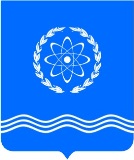 Российская ФедерацияКалужская областьКонтрольно-счетная палатамуниципального образования «Город Обнинск»_____________________________________________________________________________________«____» ____________ 20___ г.     						      № _______Отчето результатах экспертно-аналитического мероприятия «________________________________________________________________»(наименование мероприятия)Основание для проведения мероприятия: ___________________________________________________________________________________Предмет мероприятия:________________________________________________________________Цель (цели) мероприятия:_____________________________________________________________ Объект (объекты) мероприятия: _______________________________________________Исследуемый период:________________________________________________Результаты мероприятия:1._____________________________________________________________2._____________________________________________________________Выводы:1.______________________________________________________________2._____________________________________________________________Предложения: 1._____________________________________________________________2.____________________________________________________________Приложение: 1.__________________________________________________                        2._________________________________________________1. Общие положения1. Общие положения1. Общие положения32. Общая характеристика экспертно-аналитического мероприятия2. Общая характеристика экспертно-аналитического мероприятия2. Общая характеристика экспертно-аналитического мероприятия33. Организация экспертно-аналитического мероприятия3. Организация экспертно-аналитического мероприятия3. Организация экспертно-аналитического мероприятия44. Подготовка к проведению экспертно-аналитического мероприятия4. Подготовка к проведению экспертно-аналитического мероприятия4. Подготовка к проведению экспертно-аналитического мероприятия55. Проведение экспертно-аналитического мероприятия и оформление его результатов5. Проведение экспертно-аналитического мероприятия и оформление его результатов5. Проведение экспертно-аналитического мероприятия и оформление его результатов6Приложение № 1Приложение № 2Образец оформления программы проведения экспертно-аналитического мероприятияОбразец оформления уведомления о проведении экспертно-аналитического мероприятия на данных объектахОбразец оформления программы проведения экспертно-аналитического мероприятияОбразец оформления уведомления о проведении экспертно-аналитического мероприятия на данных объектахОбразец оформления программы проведения экспертно-аналитического мероприятияОбразец оформления уведомления о проведении экспертно-аналитического мероприятия на данных объектахПриложение № 3Образец оформления отчета о результатах экспертно-аналитического мероприятияОбразец оформления отчета о результатах экспертно-аналитического мероприятияОбразец оформления отчета о результатах экспертно-аналитического мероприятияКонтрольно-счетная палата Муниципального образования«Город Обнинск»Российская Федерация,Калужская Область,  249034,Г. Обнинск, Просп. Ленина, 129,тел.(48439) 4-15-79Факс.(48439) 6-01-96e-mail: ksp@obninsk.ru_____________  № _____Приложение № 2Должность руководителя объекта экспертно-аналитического мероприятияинициалы и ФАМИЛИЯПриложение:1.Перечень документов и вопросов на ____ л. в 1 экз. (при необходимости).Приложение:2.Формы на ___ л. в 1 экз. (при необходимости).Председательличная подпись	инициалы, фамилия